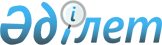 Солтүстік Қазақстан облысы Аққайың ауданы Степное ауылы көшелеріне атау беру туралыСолтүстік Қазақстан облысы Аққайың ауданының Шағалалы ауылдық округі әкімінің 2012 жылғы 6 қыркүйектегі N 17 шешімі. Солтүстік Қазақстан облысының Әділет департаментінде 2012 жылғы 16 қазанда N 1905 тіркелді.
      Ескерту. Тақырыбында және барлық мәтін бойынша "селосы", "селосының" сөздері "ауылы", "ауылының" сөздерімен ауыстырылды - Солтүстік Қазақстан облысы Аққайың ауданы Шағалалы ауылдық округі әкімінің 10.07.2018 № 8 (алғашқы ресми жарияланған күнінен бастап күнтізбелік он күн өткен соң қолданысқа енгізіледі) шешімімен.
      "Қазақстан Республикасының әкімшілік-аумақтық құрылысы туралы" Қазақстан Республикасының 1993 жылғы 08 желтоқсандағы Заңының 14-бабы 4) тармақшасына, "Қазақстан Республикасындағы жергілікті мемлекеттік басқару және өзін-өзі басқару туралы" Қазақстан Республикасының 2001 жылғы 23 қаңтардағы Заңының 35-бабы 2-тармағына сәйкес, Степное ауылы тұрғындардың пікірін ескере отырып, Солтүстік Қазақстан облысы Аққайың ауданы Шағалалы ауылдық округінің әкімі ШЕШТІ:
      1. Осы шешімнің қосымшасына сәйкес Солтүстік Қазақстан облысы Аққайың ауданы Степное ауылы көшелеріне атау берілсін.
      2. Осы шешімнін орындалуын бақылауды өзіме қалдырамын.
      3. Осы шешім алғаш ресми жарияланғаннан кейін күнтізбелік он күн өткен соң қолданысқа енгізіледі. Степное ауылының көшелерін атау
      1) № 1 көше – Калинин;
      2) № 2 көше – Украинская;
      3) № 3 көше – Джамбул;
      4) № 4 көше – Горький;
					© 2012. Қазақстан Республикасы Әділет министрлігінің «Қазақстан Республикасының Заңнама және құқықтық ақпарат институты» ШЖҚ РМК
				
Г. Добромирова

      "Келісілді":

      "Аққайың аудандық мәдениет 

      және тілдерді дамыту бөлімі"

      мемлекеттік мекемесінің бастығы

О. Плищенко

      2012 жыл 6 қырқуйек

      "Келісілді":

      "Аққайың аудандық құрылыс бөлімі"

      мемлекеттік мекемесінің бастығы

А. Шабаев

      2012 жыл 6 қырқүйек
Солтүстік Қазақстан облысы Аққайың ауданы Шағалалы ауылдық округі әкімінің № 17 2012 жылғы 6 қыркүйек шешіміне 
Қосымша